2017 NEW PRODUCTSFederal Premium Muzzleloading209 Muzzleloading PrimerIgnition is everything in muzzleloading. That’s why Federal Premium® has developed the new 209 Muzzleloading Primer to complement its line of B.O.R. Lock MZ® bullets. The formulation provides superior resistance to moisture and hot, reliable ignition of both granulated powder and pellets in any conditions—without causing the excessive fouling in the breech area typical of standard shotshell primers.Features & BenefitsHot reliable ignition in any conditionsFormulation strongly resists moistureMinimizes “crud ring” fouling in the breech area100-count packPerfect for use with B.O.R. Lock MZ System bulletsPart No.	Description	UPC	MSRPPMZ209	209 Muzzleloading Primer, 100-count pack	6-04544-61974-4	$8.95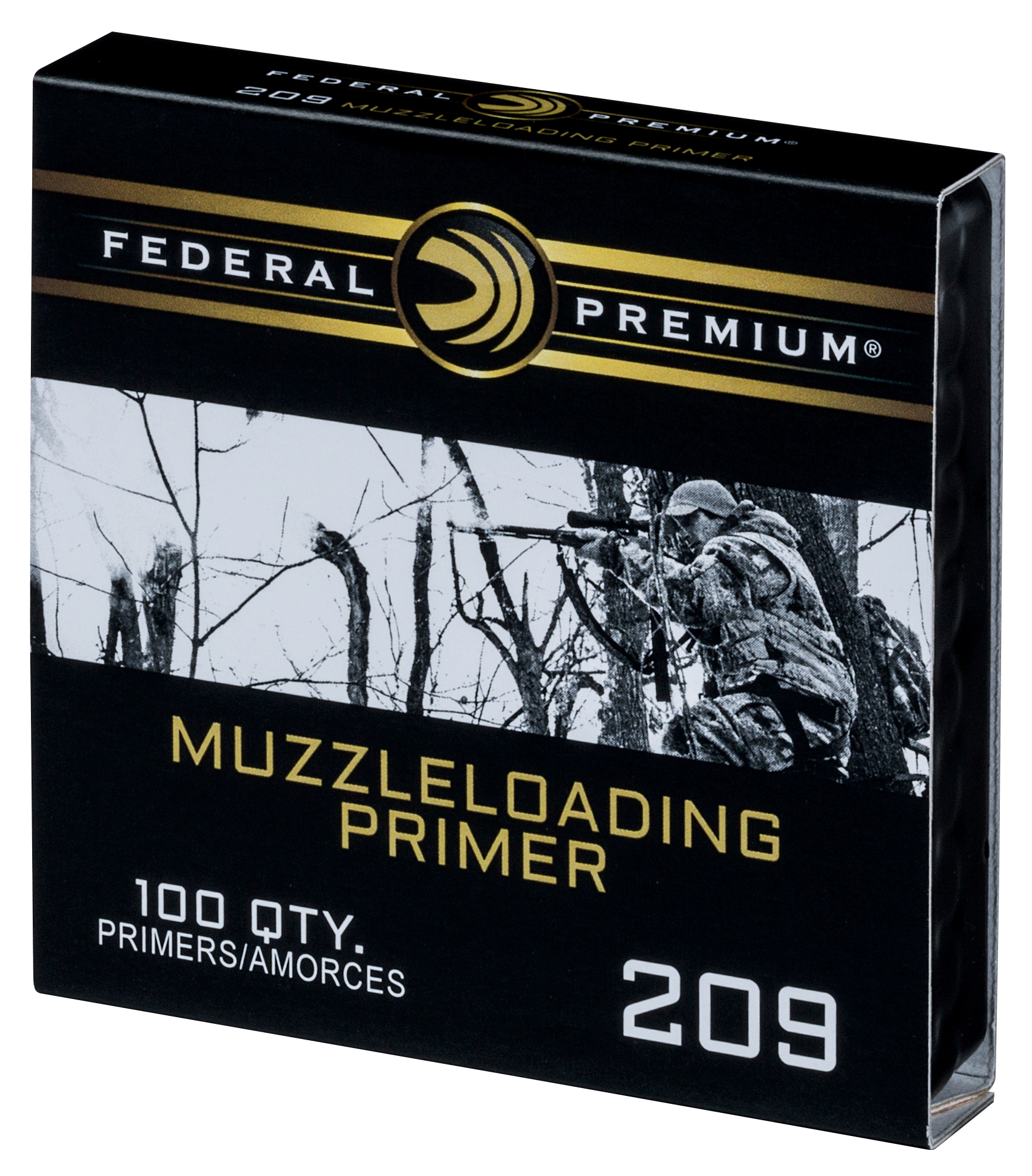 